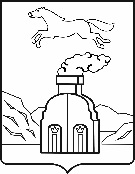 АДМИНИСТРАЦИЯ  ГОРОДА БАРНАУЛАПОСТАНОВЛЕНИЕОт __________________						             №________________В соответствии с постановлением администрации города от 03.04.2014 №635 «Об утверждении Порядка разработки, реализации и оценки эффективности муниципальных программ»ПОСТАНОВЛЯЮ:1. Внести в приложение к постановлению администрации города 
от 07.08.2014 №1708 «Об утверждении муниципальной программы «Развитие культуры города Барнаула на 2015-2021 годы» (в редакции постановления                    от 29.03.2019 №487) следующие изменения: 1.1. В строке «Перечень мероприятий Подпрограммы» Паспорта подпрограммы «Организация и обеспечение предоставления муниципальных услуг в сфере культуры города Барнаула на 2015 – 2021 годы» приложения 1 
к муниципальной программе «Развитие культуры города Барнаула на 
2015-2021 годы» слова «проведение капитального (текущего) ремонта и ремонтно-реставрационных работ объектов культуры, снос аварийных зданий, укрепление материально-технической базы учреждений» заменить словами «проведение капитального (текущего) ремонта и ремонтно-реставрационных работ объектов культуры, снос аварийных зданий, благоустройство территорий, укрепление материально-технической базы учреждений»;1.2. В строке «1.4.9» Перечня мероприятий программы приложения 4 
к муниципальной программе «Развитие культуры города Барнаула на 
2015-2021 годы»:1.2.1. Слова «Мероприятие 3.9. Проведение капитального (текущего) ремонта и ремонтно-реставрационных работ объектов культуры, снос аварийных зданий, укрепление материально-технической базы учреждений» заменить словами «Мероприятие 3.9. Проведение капитального (текущего) ремонта и ремонтно-реставрационных работ объектов культуры, снос аварийных зданий, благоустройство территорий, укрепление материально-технической базы учреждений»;1.2.2. Слова «Дворцы и дома культуры города Барнаула, МБУК «Русский камерный оркестр г.Барнаула», МБУК «Барнаульский академический хор», 
МБУ «Барнаульский духовой оркестр», МБУ г.Барнаула «Парк культуры 
и отдыха «Центральный» заменить словами «Дворцы и дома культуры города Барнаула, МБУК «Русский камерный оркестр г.Барнаула», 
МБУК «Барнаульский академический хор», МБУ «Барнаульский духовой оркестр», МБУ г.Барнаула «Парк культуры и отдыха «Центральный», 
МБУК «Барнаульский планетарий».2. Постановление вступает в силу со дня официального опубликования и распространяет свое действие на правоотношения, возникшие с 01.05.2019.3. Пресс-центру (Павлинова Ю.С.) опубликовать постановление в газете «Вечерний Барнаул» и разместить на официальном Интернет-сайте города Барнаула.4. Контроль за исполнением постановления возложить на заместителя главы администрации города по социальной политике Артемова А.В.Глава города                                                                                             С.И.ДугинО внесении изменений 
в приложение к постановлению администрации города 
от 07.08.2014 №1708 
(в редакции постановления 
от 29.03.2019 №487)